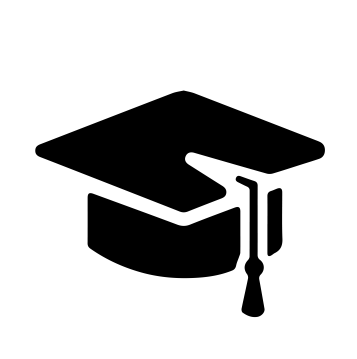 Всероссийский информационно – образовательный портал «Магистр»Веб – адрес сайта: https://magistr-r.ru/СМИ Серия ЭЛ № ФС 77 – 75609 от 19.04.2019г.(РОСКОМНАДЗОР, г. Москва)МОП СФО Сетевое издание «Магистр»ИНН 4205277233 ОГРН 1134205025349Председатель оргкомитета: Ирина Фёдоровна К.ТЛФ. 8-923-606-29-50Е -mail: metodmagistr@mail.ruИОР «Магистр»: Елена Владимировна В.Е -mail: magistr-centr@mail.ruГлавный редактор: Александр Сергеевич В.Е-mail: magistr-centr@magistr-r.ruПриказ №010 от 15.10.2022г.О назначении участников конкурса «Осенний сундучок идей»Уважаемые участники, если по каким – либо причинам вы не получили электронные свидетельства в установленный срок (4 дня с момента регистрации), просьба обратиться для выяснения обстоятельств по электронной почте: metodmagistr@mail.ru№Учреждение, адресУчастникРезультат1МБДОУ детский сад №2, Свердловская обл., г.РевдаЛисовская Марина Ивановна, Семья ИзгагиныхI степень (победитель)2МБДОУ детский сад №2, Свердловская обл., г.РевдаШадрина Надежда Халимовна, Глубоких ТасяI степень (победитель)3МБДОУ детский сад №2, Свердловская обл., г.РевдаСиливанова Наталья Викторовна, Галимзянова ЛианаI степень (победитель)4МБДОУ Детский сад №34, Кемеровская область, г. ОсинникиЕрмакова Елена Николаевна, Дешин Владислав СтаниславовичI степень (победитель)5МБДОУ Детский сад №34, Кемеровская область, г. ОсинникиКолыванова Оксана Владимировна, Табака Богдан НикитичI степень (победитель)